 Αθήνα 18.3.2020ΑνακοίνωσηΑγαπητοί μας φοιτητές,στον παρακάτω σύνδεσμο υπάρχει αναρτημένο βίντεο με το σημερινό, δεύτερο,  εργαστήριο του μαθήματος: «Καλλωπιστικά Φυτά», 8ου Εξ ΕΦΠ, με αντικείμενο: «Αναγνώριση Καλ/κών Φυτών»Πρόκειται για το αρχείο: «Αναγνώριση καλλωπιστικών φυτών Α’»https://oceclass.aua.gr/courses/OCDCS103/Σας περιγράφουμε και αναλυτικά τα βήματα:Στην αρχική σελίδα του ΓΠΑ επιλέγετε διαδοχικά:Ανοικτά Ακαδ. ΜαθήματαΑνοικτά ΜαθήματαΣχολή Επιστημών των Φυτών (PLSC)Τμήμα Επιστήμης Φυτικής Παραγωγής (EFP)Ανοικτά Ψηφιακά ΜαθήματαΚαλλωπιστικά Φυτά (Εργαστήριο)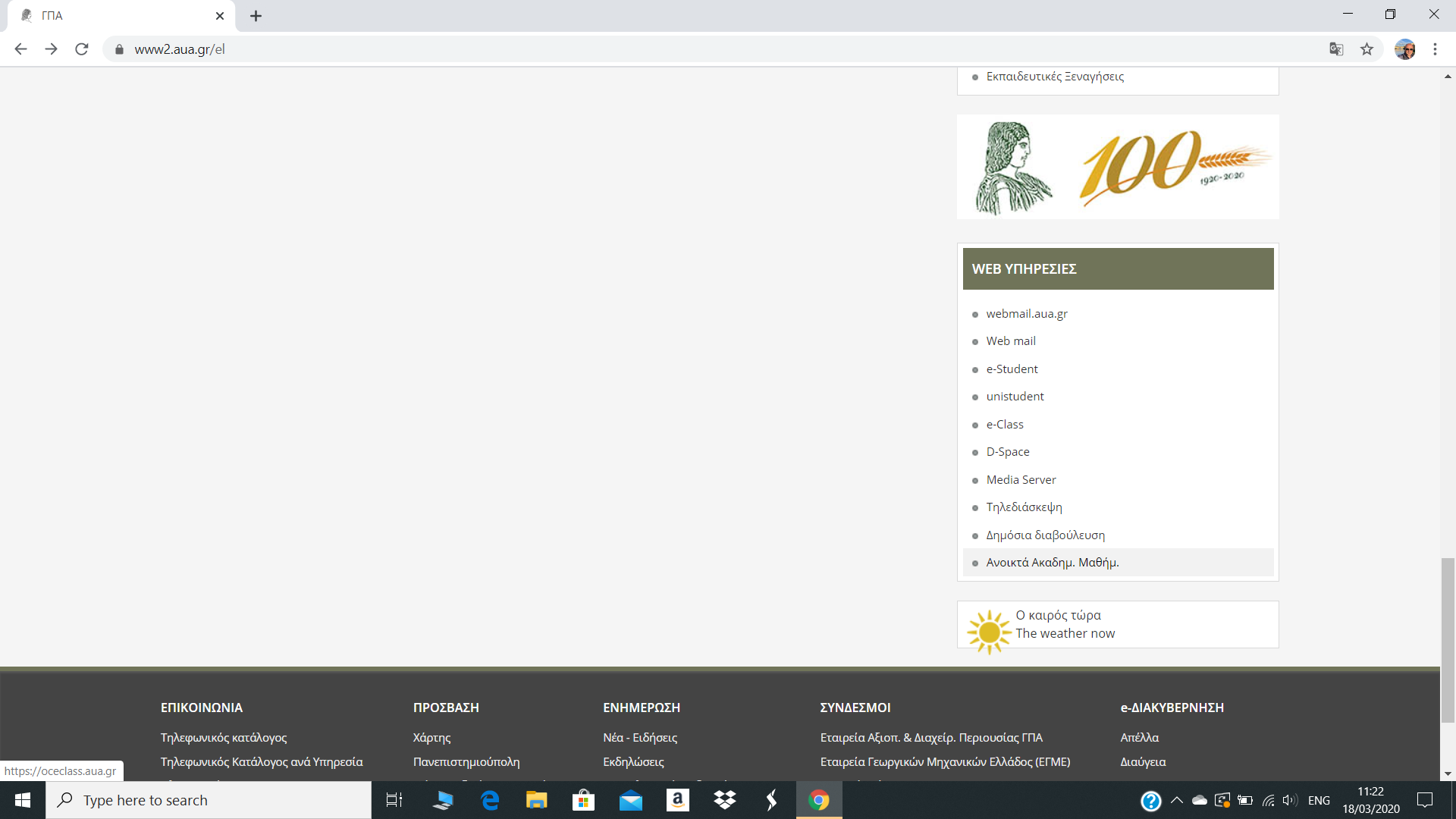 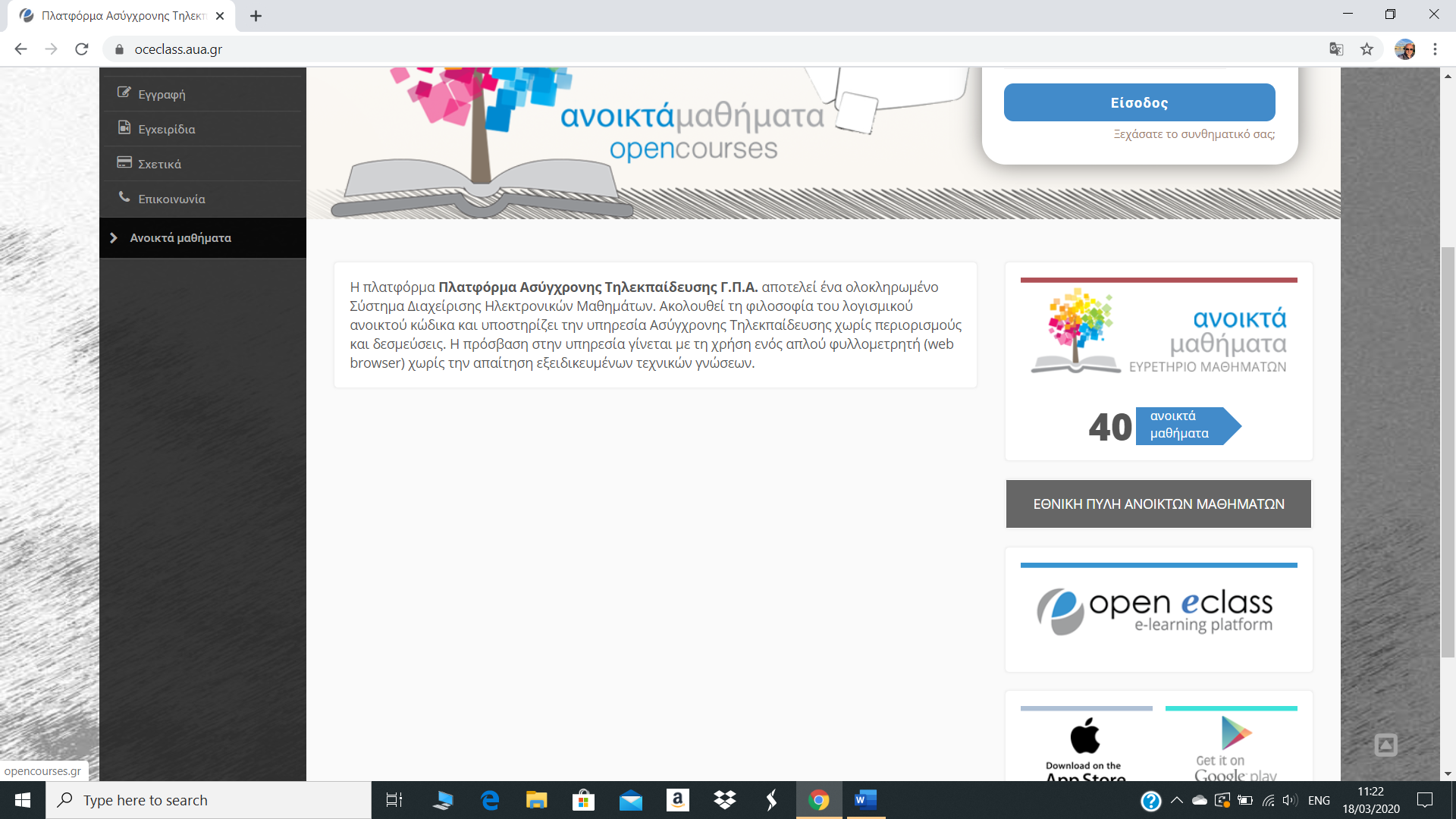 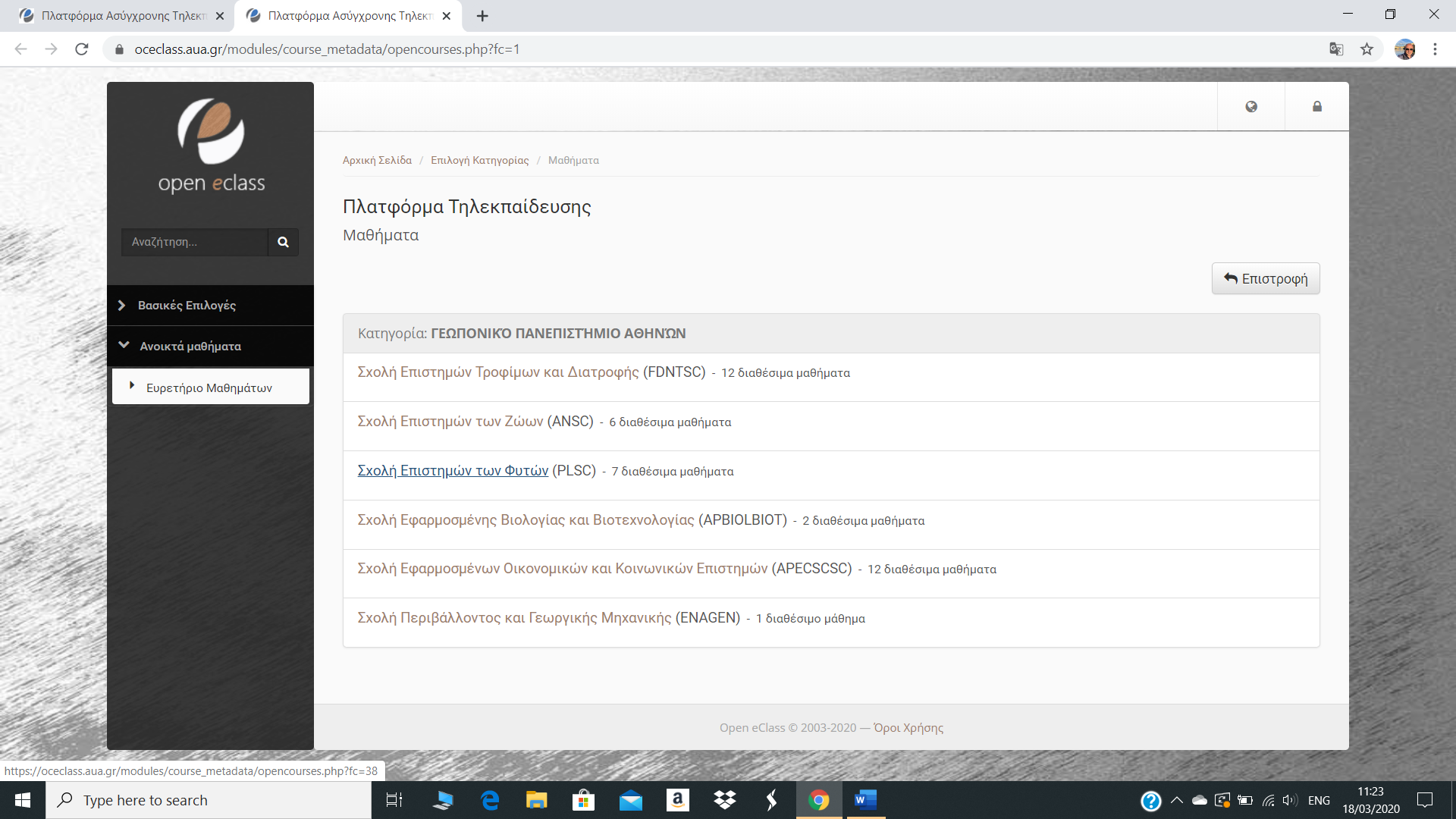 …………………..…………………..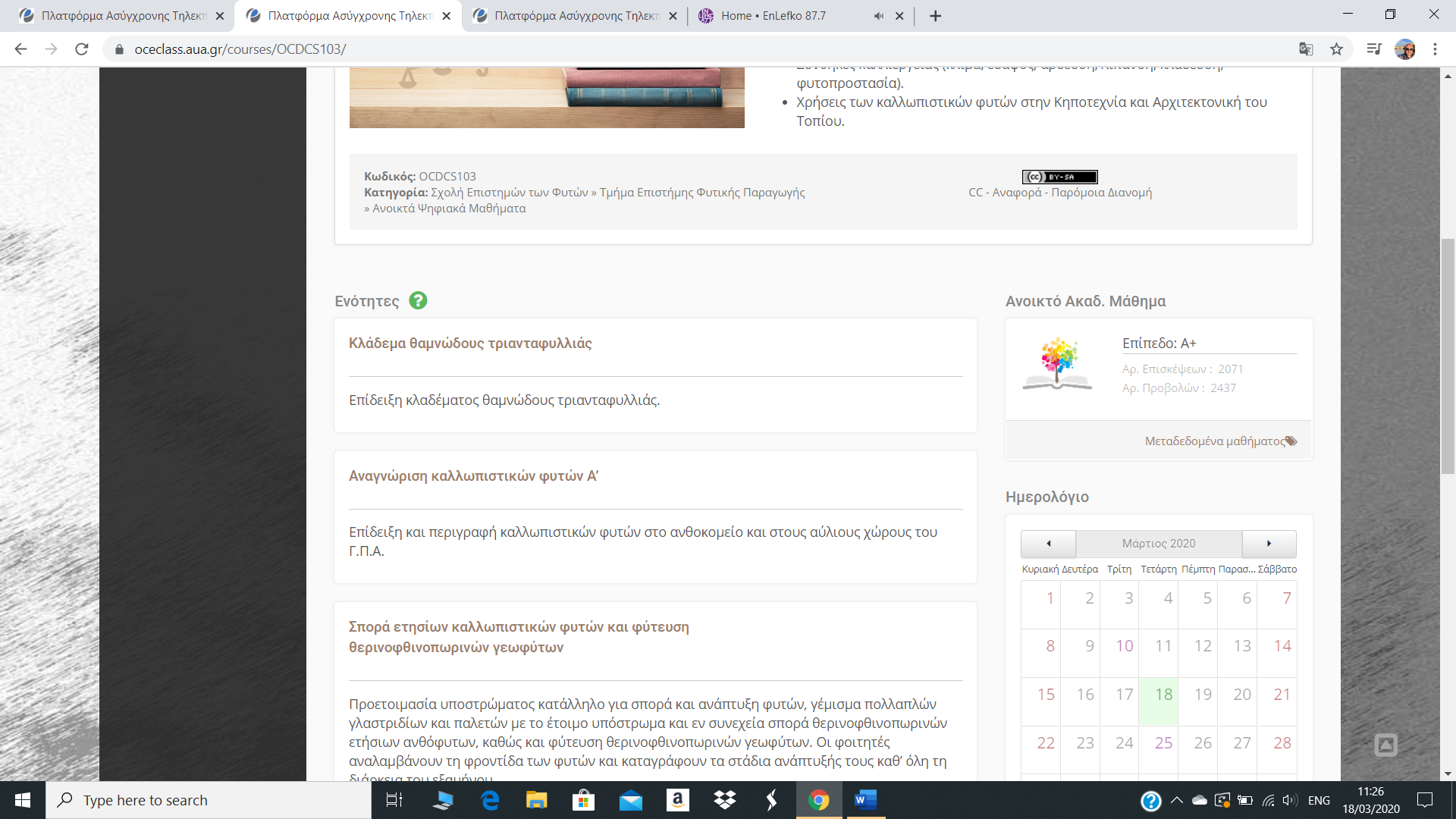 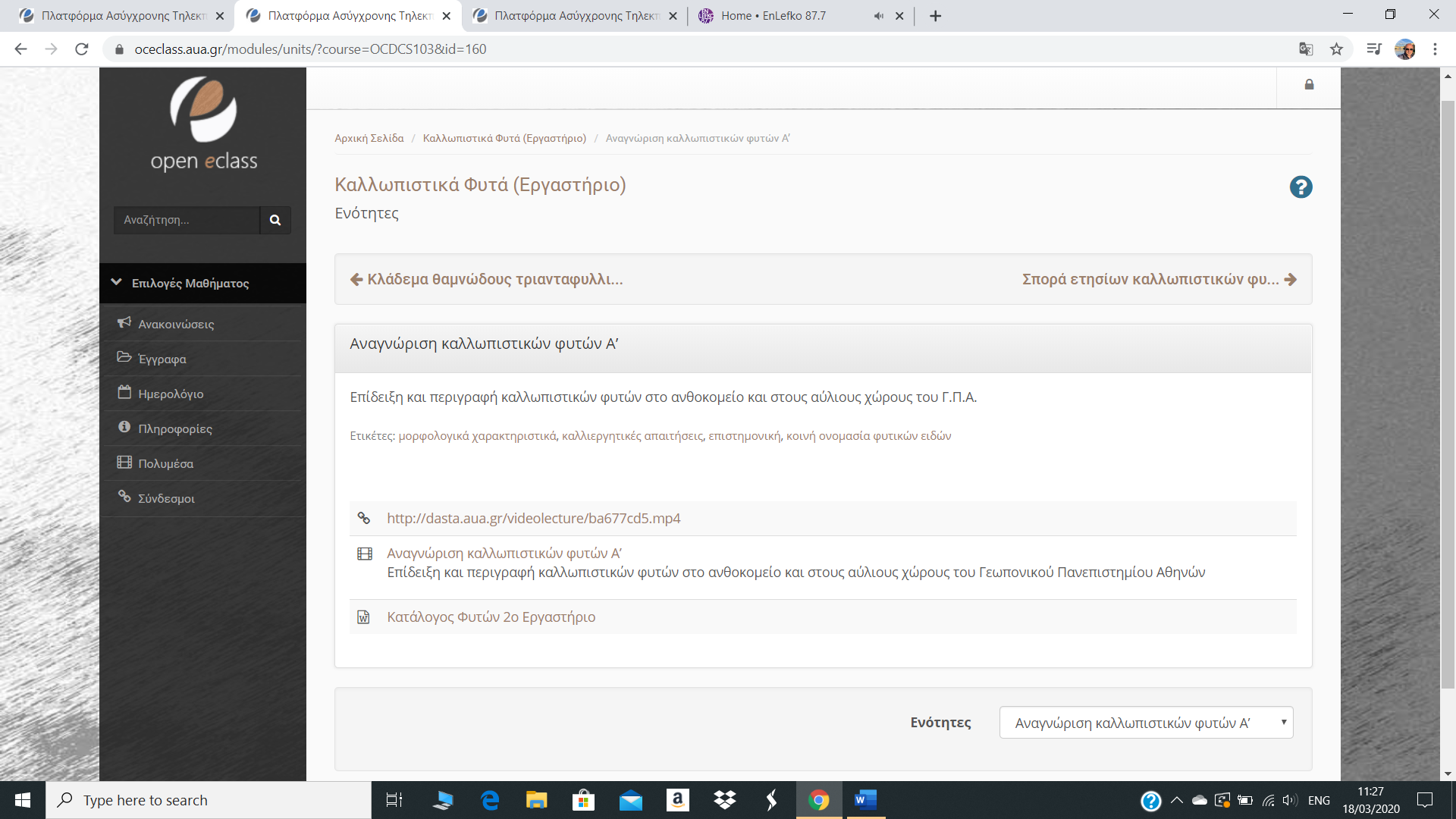 